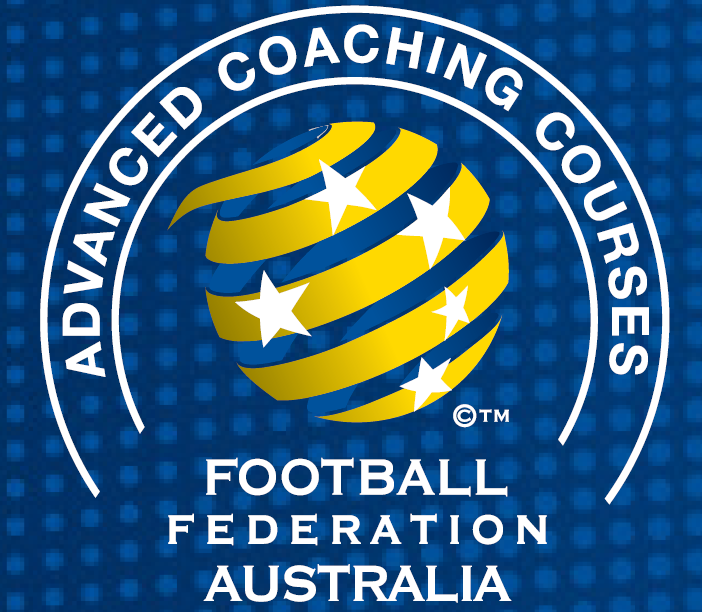 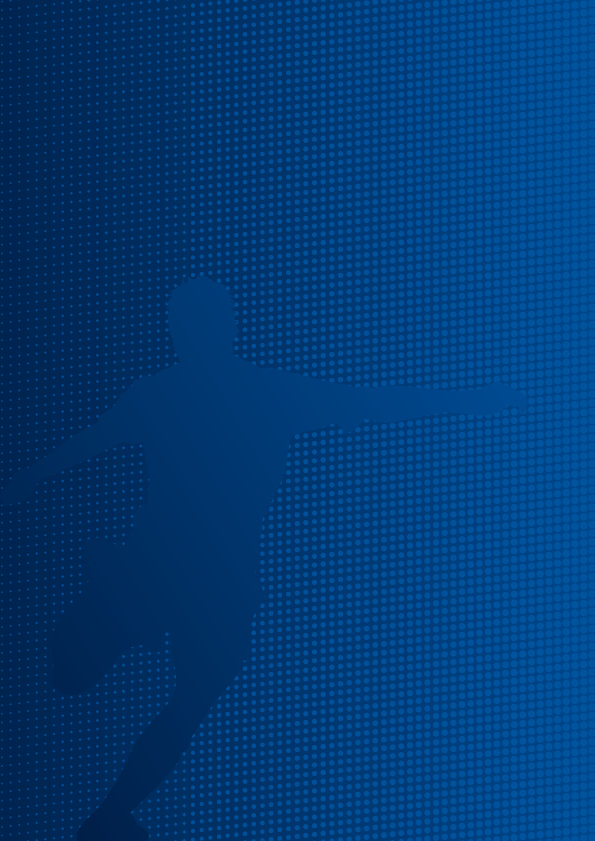 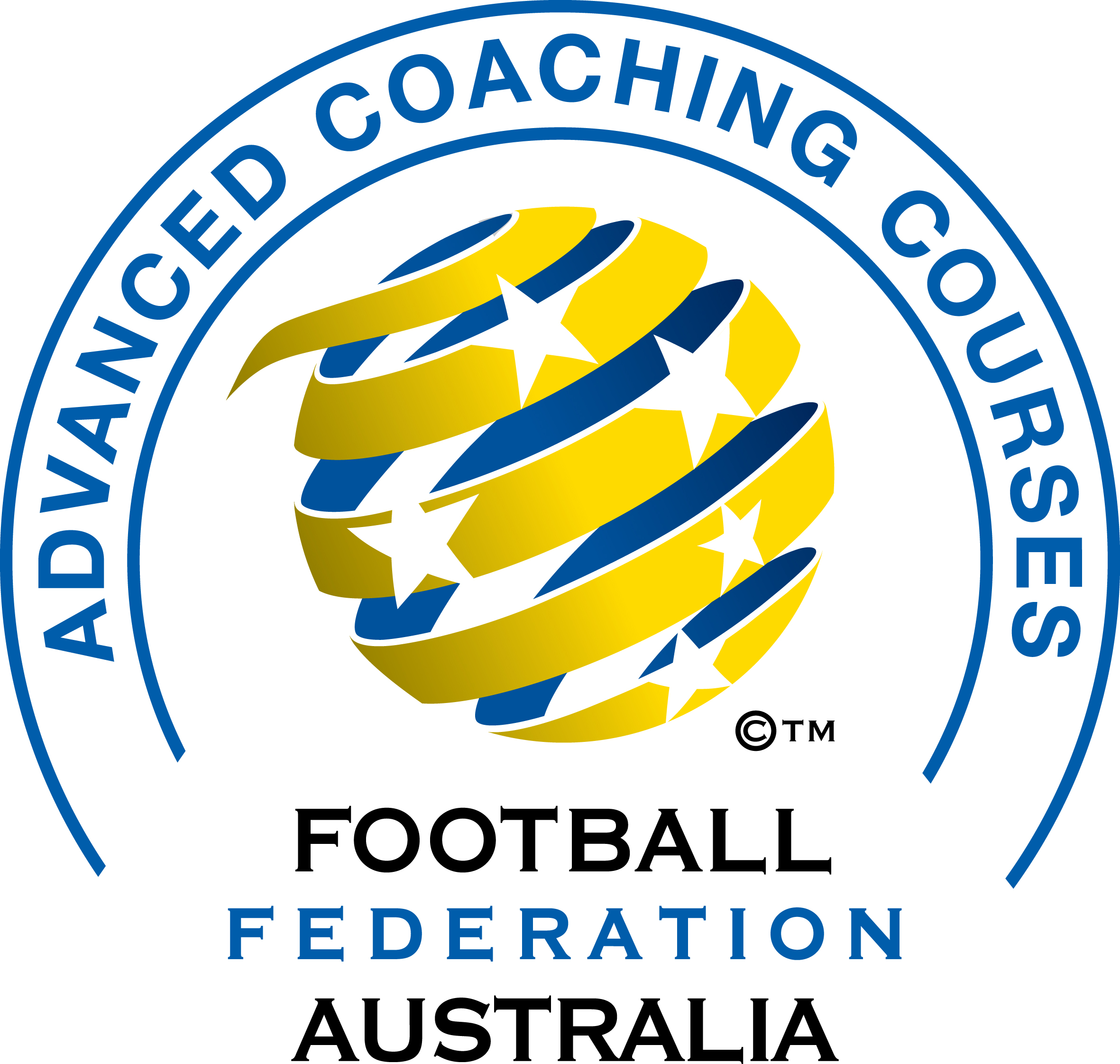 FFA ADVANCED PATHWAYCoaching WorkshopMATCHPre-match and Half-time NAME:____________________________________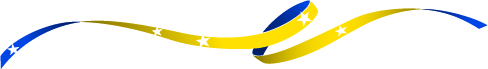 ‘Better coaches, better football’Workshop Title:Workshop Title:Pre Match/ Half Time SpeechPre Match/ Half Time SpeechPre Match/ Half Time SpeechPre Match/ Half Time SpeechDate:Venue:Instructor:Notes: Pre Match TalkNotes: Pre Match TalkNotes: Pre Match TalkNotes: Pre Match TalkNotes: Pre Match TalkNotes: Pre Match TalkDressing Room Set Up:Aids Used:Positioning of players in the dressing room:Roles of the Head Coach/Asst CoachInformation provided in the 4 moments:BP:BPO:Transition:BP-BPOBPO-BPCoach Behaviour in delivery:  Summary of Pre/Match Speech:Dressing Room Set Up:Aids Used:Positioning of players in the dressing room:Roles of the Head Coach/Asst CoachInformation provided in the 4 moments:BP:BPO:Transition:BP-BPOBPO-BPCoach Behaviour in delivery:  Summary of Pre/Match Speech:Dressing Room Set Up:Aids Used:Positioning of players in the dressing room:Roles of the Head Coach/Asst CoachInformation provided in the 4 moments:BP:BPO:Transition:BP-BPOBPO-BPCoach Behaviour in delivery:  Summary of Pre/Match Speech:Dressing Room Set Up:Aids Used:Positioning of players in the dressing room:Roles of the Head Coach/Asst CoachInformation provided in the 4 moments:BP:BPO:Transition:BP-BPOBPO-BPCoach Behaviour in delivery:  Summary of Pre/Match Speech:Dressing Room Set Up:Aids Used:Positioning of players in the dressing room:Roles of the Head Coach/Asst CoachInformation provided in the 4 moments:BP:BPO:Transition:BP-BPOBPO-BPCoach Behaviour in delivery:  Summary of Pre/Match Speech:Dressing Room Set Up:Aids Used:Positioning of players in the dressing room:Roles of the Head Coach/Asst CoachInformation provided in the 4 moments:BP:BPO:Transition:BP-BPOBPO-BPCoach Behaviour in delivery:  Summary of Pre/Match Speech:1st Half – Coach observations/In match analysis1st Half – Coach observations/In match analysis1st Half – Coach observations/In match analysis1st Half – Coach observations/In match analysis1st Half – Coach observations/In match analysis1st Half – Coach observations/In match analysisCoaches behavior:Roles played by each coach:Your observations:BP:BPO:Transition:BPO-BPBP-BPOCoaches behavior:Roles played by each coach:Your observations:BP:BPO:Transition:BPO-BPBP-BPOCoaches behavior:Roles played by each coach:Your observations:BP:BPO:Transition:BPO-BPBP-BPOCoaches behavior:Roles played by each coach:Your observations:BP:BPO:Transition:BPO-BPBP-BPOCoaches behavior:Roles played by each coach:Your observations:BP:BPO:Transition:BPO-BPBP-BPOCoaches behavior:Roles played by each coach:Your observations:BP:BPO:Transition:BPO-BPBP-BPOHalf Time: ObservationsHalf Time: ObservationsHalf Time: ObservationsHalf Time: ObservationsHalf Time: ObservationsHalf Time: ObservationsFirst 5 minutes:Any consultation with asst Coach:Did the coach clarify thoughtsDid they identify the Key AspectsWas there consideration of the delivery and changes and adjustmentsWas there consideration to opponent’s likely response to 1st Half performance.First 5 minutes:Any consultation with asst Coach:Did the coach clarify thoughtsDid they identify the Key AspectsWas there consideration of the delivery and changes and adjustmentsWas there consideration to opponent’s likely response to 1st Half performance.First 5 minutes:Any consultation with asst Coach:Did the coach clarify thoughtsDid they identify the Key AspectsWas there consideration of the delivery and changes and adjustmentsWas there consideration to opponent’s likely response to 1st Half performance.First 5 minutes:Any consultation with asst Coach:Did the coach clarify thoughtsDid they identify the Key AspectsWas there consideration of the delivery and changes and adjustmentsWas there consideration to opponent’s likely response to 1st Half performance.First 5 minutes:Any consultation with asst Coach:Did the coach clarify thoughtsDid they identify the Key AspectsWas there consideration of the delivery and changes and adjustmentsWas there consideration to opponent’s likely response to 1st Half performance.First 5 minutes:Any consultation with asst Coach:Did the coach clarify thoughtsDid they identify the Key AspectsWas there consideration of the delivery and changes and adjustmentsWas there consideration to opponent’s likely response to 1st Half performance.Second: 5 minutes: Delivery of informationExplained changes and whyAsked for observationsInformation overload? 3-4 bullet points made?Second: 5 minutes: Delivery of informationExplained changes and whyAsked for observationsInformation overload? 3-4 bullet points made?Second: 5 minutes: Delivery of informationExplained changes and whyAsked for observationsInformation overload? 3-4 bullet points made?Second: 5 minutes: Delivery of informationExplained changes and whyAsked for observationsInformation overload? 3-4 bullet points made?Second: 5 minutes: Delivery of informationExplained changes and whyAsked for observationsInformation overload? 3-4 bullet points made?Second: 5 minutes: Delivery of informationExplained changes and whyAsked for observationsInformation overload? 3-4 bullet points made?Provide details relating to:Provide details relating to:Provide details relating to:Provide details relating to:Provide details relating to:Provide details relating to:Dressing room set-upAids used:Positioning of players in the dressing room:Roles of the Head Coach/Asst Coach:Use notes taken during the half:Information provided in the 4 moments: (Compare these observations to ones taken by you during the half.)BP:BPO:Transition:BP-BPOBPO-BPCoach behavior during the speech:Summary of Speech: Did the speech have the required effect?Content and delivery of speech? Who, how, why?Body Language/verbal languageIs the Language: Towards = What can be gained or achievedOr          Away= what to avoid, what may cause problemsDressing Room AtmosphereUse of Aids (Visual, verbal, Seating, light etc.)With what and how they leave the dressing room.Management of the Time Frames: Did the coach dwell on past? Or Kept their mind in the present and focused on the future?Dressing room set-upAids used:Positioning of players in the dressing room:Roles of the Head Coach/Asst Coach:Use notes taken during the half:Information provided in the 4 moments: (Compare these observations to ones taken by you during the half.)BP:BPO:Transition:BP-BPOBPO-BPCoach behavior during the speech:Summary of Speech: Did the speech have the required effect?Content and delivery of speech? Who, how, why?Body Language/verbal languageIs the Language: Towards = What can be gained or achievedOr          Away= what to avoid, what may cause problemsDressing Room AtmosphereUse of Aids (Visual, verbal, Seating, light etc.)With what and how they leave the dressing room.Management of the Time Frames: Did the coach dwell on past? Or Kept their mind in the present and focused on the future?Dressing room set-upAids used:Positioning of players in the dressing room:Roles of the Head Coach/Asst Coach:Use notes taken during the half:Information provided in the 4 moments: (Compare these observations to ones taken by you during the half.)BP:BPO:Transition:BP-BPOBPO-BPCoach behavior during the speech:Summary of Speech: Did the speech have the required effect?Content and delivery of speech? Who, how, why?Body Language/verbal languageIs the Language: Towards = What can be gained or achievedOr          Away= what to avoid, what may cause problemsDressing Room AtmosphereUse of Aids (Visual, verbal, Seating, light etc.)With what and how they leave the dressing room.Management of the Time Frames: Did the coach dwell on past? Or Kept their mind in the present and focused on the future?Dressing room set-upAids used:Positioning of players in the dressing room:Roles of the Head Coach/Asst Coach:Use notes taken during the half:Information provided in the 4 moments: (Compare these observations to ones taken by you during the half.)BP:BPO:Transition:BP-BPOBPO-BPCoach behavior during the speech:Summary of Speech: Did the speech have the required effect?Content and delivery of speech? Who, how, why?Body Language/verbal languageIs the Language: Towards = What can be gained or achievedOr          Away= what to avoid, what may cause problemsDressing Room AtmosphereUse of Aids (Visual, verbal, Seating, light etc.)With what and how they leave the dressing room.Management of the Time Frames: Did the coach dwell on past? Or Kept their mind in the present and focused on the future?Dressing room set-upAids used:Positioning of players in the dressing room:Roles of the Head Coach/Asst Coach:Use notes taken during the half:Information provided in the 4 moments: (Compare these observations to ones taken by you during the half.)BP:BPO:Transition:BP-BPOBPO-BPCoach behavior during the speech:Summary of Speech: Did the speech have the required effect?Content and delivery of speech? Who, how, why?Body Language/verbal languageIs the Language: Towards = What can be gained or achievedOr          Away= what to avoid, what may cause problemsDressing Room AtmosphereUse of Aids (Visual, verbal, Seating, light etc.)With what and how they leave the dressing room.Management of the Time Frames: Did the coach dwell on past? Or Kept their mind in the present and focused on the future?Dressing room set-upAids used:Positioning of players in the dressing room:Roles of the Head Coach/Asst Coach:Use notes taken during the half:Information provided in the 4 moments: (Compare these observations to ones taken by you during the half.)BP:BPO:Transition:BP-BPOBPO-BPCoach behavior during the speech:Summary of Speech: Did the speech have the required effect?Content and delivery of speech? Who, how, why?Body Language/verbal languageIs the Language: Towards = What can be gained or achievedOr          Away= what to avoid, what may cause problemsDressing Room AtmosphereUse of Aids (Visual, verbal, Seating, light etc.)With what and how they leave the dressing room.Management of the Time Frames: Did the coach dwell on past? Or Kept their mind in the present and focused on the future?Notes:Notes:Notes: